题目：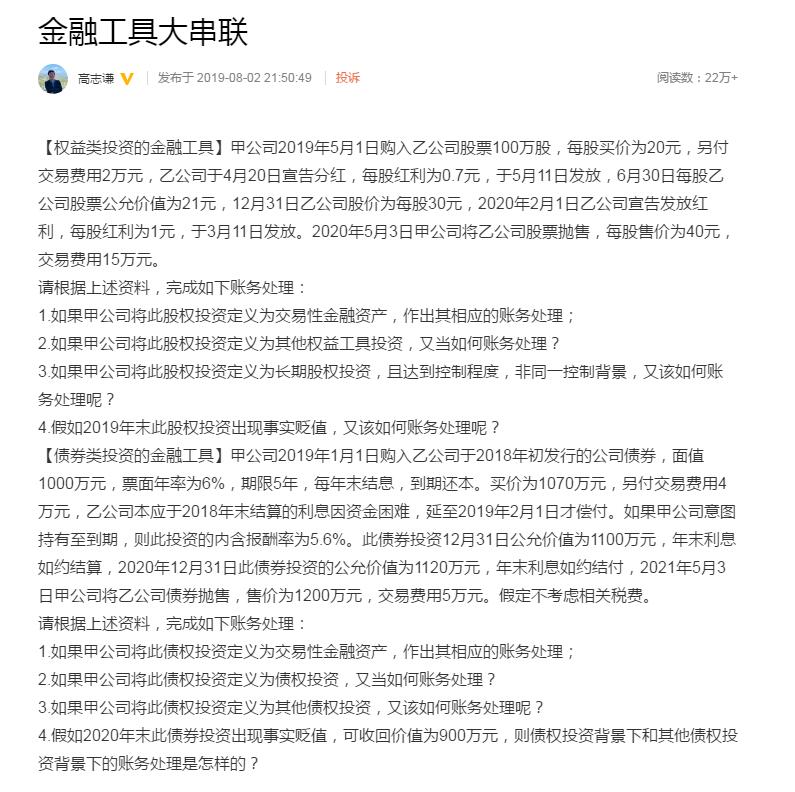 答案：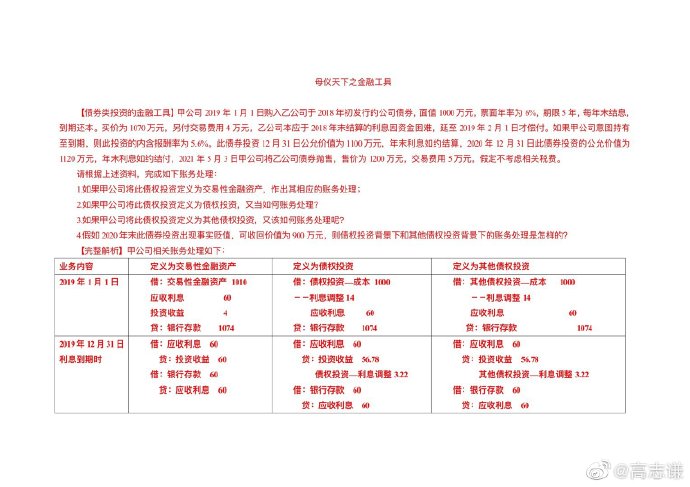 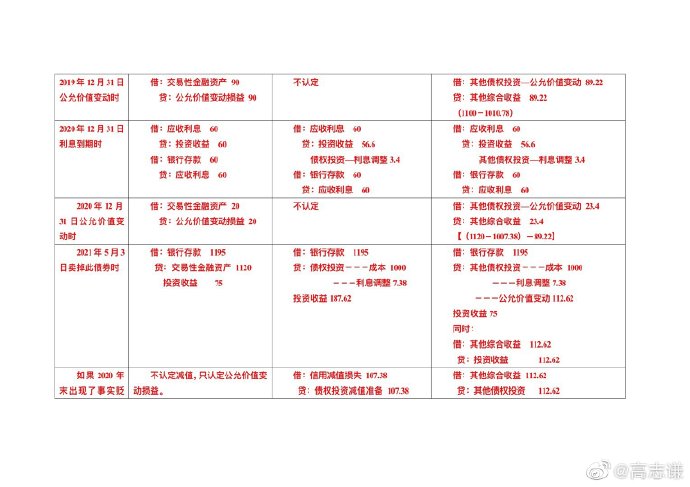 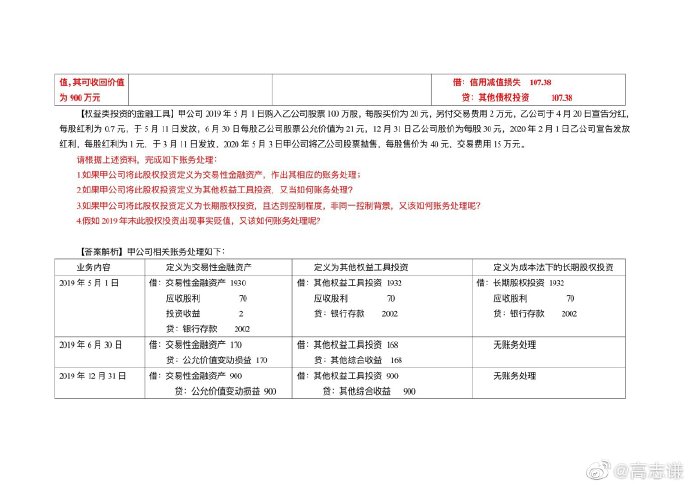 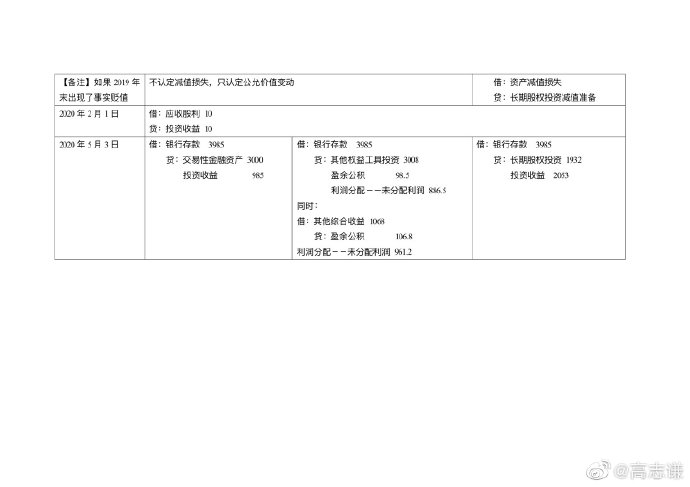 